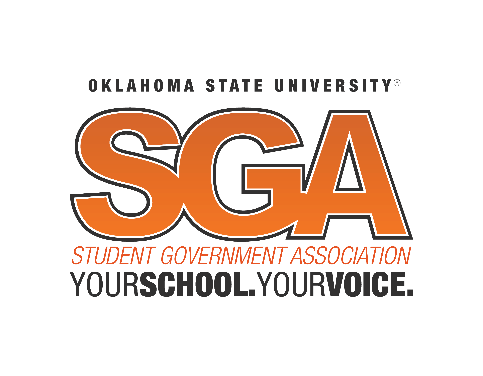 Student Body Senate AgendaWednesday, February 13, 2019 at 7:00pmStudent Union, Case Study 2Call to Order of the Student Body Senate of the Student Government Association of Oklahoma State UniversityRoll CallJoint session Initiation Appointment of Sergent at ArmsInvitation to Executive Branch Roll Call of Executive Branch by SGA Vice PresidentVanessa WiebeInvitation to Judicial Branch Roll Call of Judicial Branch by SGA Chief JusticePreston LewisJoint Session call to orderSpeakerChase Blevins, SGA PresidentAdjournmentThis agenda shall not be construed as preventing: The introduction of new legislation not listed, the reconsideration of any motion of the immediately preceding Senate meeting, or any regular procedural motion or any motions by an appropriate majority which allows the introduction and final consideration of Legislation in the same meeting so long as that legislation is listed in this agenda. Posted at 5:30pm on 2/12/19 by Holland Gray, Student Body Senate Chair (sgasenate@okstate.edu) 405-744-7555